ПОЛОЖЕНИЕ о СИСТЕМЕ КВАЛИФИКАЦИОННЫХ ЗАЧЕТОВ ДЛЯ СПОРТСМЕНОВ в ФСМБ(МОДУЛЬНАЯ СИСТЕМА ПОДГОТОВКИ СПОРТСМЕНОВ по СМБ)Версия 3.0 от 7.07.2016 Общие положения:Начиная с 01 сентября 2014 года, для улучшения качества подготовки спортсменов к соревнованиям по СМБ, повсеместно, во всех Региональных отделениях (РО) ФСМБ вводится «Система Квалификационных зачетов», позволяющая инструкторам последовательно готовить бойцов. Система позволяет тренерам уделить необходимое внимание всем аспектам подготовки спортсмена в нужных пропорциях, а бойцам помогает поэтапно последовательно и более эффективно осваивать программу.    Каждый год обучения будет подразделен на 5 этапов, каждый из этапов завершается Квалификационным Зачетом.Для допуска к Квалификационному Зачету спортсменам необходимо сдать нормативы по общей физической подготовке. (Смотри Таблицу нормативов ОФП по возрастам). Норматив по ОФП сдается два раза в год (осенью и весной). Если спортсмен не сдал ОФП с первого раза, то он может продолжать сдавать его и на последующих зачетах в течение этого же года еще 2 попытки.За успешную сдачу каждого Квалификационного Зачета спортсмен получает Специальный Сертификат ФСМБР (на каждый Зачет имеется свой Сертификат) и Нашивку определенного дизайна. Данную нашивку можно прикреплять к специальному полю для нашивок на чехле спортивного щита. Заказать чехлы для спортивных щитов можно здесь fsmb@yandex.ru .Категории Нашивок:Нашивки подразделяются на «Мечи» и «Звезды»:«Меч» равен 1\5 «Звезды» (Рубиновой). Спортсмен получает 1 «Меч» за успешную сдачу одного Квалификационного зачета, за одну любую медаль на соревнованиях (а именно за призовые места – 1, 2, 3 место). В зависимости от уровня соревнований, спортсмен может получить более чем 1 «Меч» за одну медаль. Пять «Мечей» обменивают на 1 «Звезду».«Звезда» одинарная (Рубиновая) состоит из 5 «Мечей». 5 нашивок «Меч» можно обменять на 1 нашивку «Звезда» во время соревнований или Квалификационных зачетов.«Звезды» бывают трех видов: «Рубиновая» - одинарная – дается за 5 «Мечей», «Серебряная» - дается в обмен на 5 Рубиновых «Звезд» (то есть 25 «Мечей»), «Золотая» - дается в обмен на 10 Рубиновых «Звезд» (то есть 50 «Мечей»). «Разряд» присваивается за победы в крупных соревнованиях всероссийского или международного масштаба, а также при наборе спортсменом определенного количества «Звезд». При получении Разряда спортсмен получает соответствующую нашивку. Предыдущую по уровню нашивку спортсмен может сдать. Существуют Специальные нашивки: «За Первый турнир», «За 10-ый турнир», «За 50-ый турнир», «За 100-ый турнир», «За 200-ый турнир».Критерии присвоение разрядов:Для получения разрядов необходимо (везде указаны Рубиновые Звезды): На 3-ий юношеский разряд (с 10 лет) нужно собрать 3 «Звезды», На 2-ой юношеский разряд (с 10 лет) нужно собрать еще 3 «Звезды» (то есть всего 6 «Звезд»), На 1-ый юношеский разряд (с 10 лет) нужно собрать еще 3 «Звезды» (всего 9 «Звезд»),На 3-ий взрослый разряд (с 16 лет) нужно собрать еще 5 «Звезд» (всего 14 «Звезд»),На 2-ой взрослый разряд (с 16 лет) нужно собрать еще 5 «Звезд» (всего 19 «Звезд»),На 1-ий взрослый разряд (с 16 лет) нужно собрать еще 5 «Звезд» (всего 24 «Звезды»).Звания КМС и МС присваиваются только Министерством спорта. Для самых маленьких бойцов, до 9 лет включительно, в ФСМБР вводятся Детские разряды:Для получения разрядов необходимо: На 3-ий детский разряд (до 9 лет) нужно собрать 3 «Звезды», На 2-ой детский разряд (до 9 лет)  нужно собрать еще 3 «Звезды» (то есть всего 6 «Звезд»), На 1-ый детский разряд (до 9 лет) нужно собрать еще 3 «Звезды» (всего 9 «Звезд»).Уровни соревнований:«Открытые Городские соревнования» (1-3 города-участника) – 1, 2, 3 место - 1 «Меч»«Открытые Областные соревнования» (не менее 4 городов-участников) – 1, 2, 3 место - 2 «Меча»«Открытые Региональные соревнования» (не менее 7 городов-участников) – 1, 2, 3 место - 3 «Меча»«Первенство \ Чемпионат \ Кубок Федерального Округа РФ» (не менее 10 городов-участников) – 1, 2, 3 место - 4 «Меча»«Первенство \ Чемпионат \ Кубок России» (не менее 15 городов-участников):место = 1 «Рубиновая Звезда» + 3 «Меча», место = 1 «Рубиновая Звезда» + 2 «Меча», место = 1 «Рубиновая Звезда» + 1 «Меч».Пример для наглядности: В Сентябре 2014 года Иванов Петр в возрасте 10 лет начал заниматься СМБ в секции «Паладин» в г. Москве. В октябре он сдал Первый зачет и получил свою первую нашивку «Меч». В ноябре он принял участие в Открытом Первенстве Калуги и завоевал 3 место в «Лиге Б» для новичков, получив еще 1 «Меч» (итого 2 «Меча»). В декабре на Первенстве Московской Области он занял 2 место и получил еще 2 «Меча» (итого 4 «Меча»). Чуть позже в декабре в Москве проходил Второй зачет, который Иванов Петр успешно сдал и получил еще 1 «Меч» (итого 5 «Мечей»). Там же на зачете он торжественно получил свою первую «Звезду» из рук Главного Судьи соревнований, так как его 5 «Мечей» превратились в первую «Звезду». Все результаты соревнований и Квалификационных Зачетов (Призовые места - медали, «Мечи», «Звезды») ОБЯЗАТЕЛЬНО должны быть документально подтверждены и внесены в Спортивную книжку спортсмена, а также опубликованы на сайте ФСМБ www.fsmb-rf.ru в ИТОГОВЫХ ПРОТОКОЛАХ СОРЕВНОВАНИЙ или ИТОГОВЫХ ПРОТОКОЛАХ КВАЛИФИКАЦИОННЫХ ЗАЧЕТОВ.Процедура организации Квалификационного Зачета:Руководитель РО, аттестованный на право принятия Квалификационных Зачетов (чаще всего – это один специалист на один город), согласовывает с руководителями секций и клубов дату проведения Квалификационного Зачета один раз в 1,5-2 месяца (по мере готовности спортсменов). Под мероприятие отводится отдельный день. В случае небольшого количества бойцов, возможно проведение Квалификационного Зачета в течение 1 тренировки. Обязательно присутствие минимум трех Аттестованных судей ФСМБ любой категории (включая самого руководителя РО), прошедших обучение по «Модульной Системе подготовки спортсменов». Только они имеют право принимать Квалификационные Зачеты. Трое аттестованных судей составляют Судейскую Комиссию.Судейскую комиссию составляют не менее трех аттестованных судей ФСМБ. Судейская комиссия составляет и заполняет ПРОТОКОЛ сдачи Квалификационного Зачета. Процедура выполнения упражнений для каждого Квалификационного Зачета строго регламентирована и описана в соответствующем Приложении.  Оцениваются различные параметры: знание технических элементов и приемов; скорость выполнения элементов; сила (акцентированный удар); правильность техники выполнения элементов и приемов; соблюдение плоскости удара, положение ног, рук, кисти.  В начале Квалификационного Зачета все спортсмены сдают нормативы по ОФП (не реже 2 раз в год. Рекомендуемые сроки – сентябрь и май).Структура Квалификационных Зачетов:1-ЫЙ ГОД ОБУЧЕНИЯ 1-ый зачет: Задание 1: Прохождение Полосы препятствий на время со спортивным мечом в руках. В Полосу обязательно включаются кувырки с мечом на 2 матах в разных местах , 5 ударов по 2-м манекенам в разных местах, бег по 2-м скамейкам в разных местах, зигзаговый шаг между 6 конусами.Задание 2: «Проба скорости» с твердым мечом (сколько ударных движений совершено за 1 минуту). Результативными считаются удары «лезвием» с правильной траекторией. Это Задание сдается на правую и на левую руку.  2-ой зачет: Задание 1: Связки ударов по манекену по билетам из 3-5 элементов (3 из 10 билетов); Задание 2: «Проба скорости» со щитом и спортивным мечом в перемещениях за 1 минуту. Это Задание сдается на правую и на левую руку. 3-ий зачет: Задание 1: «Вопрос-ответ» из 3-5 элементов в парах с инструктором по билетам (3 из 10 билетов). Это Задание сдается на правую и на левую руку.Задание 2: «Перехват приоритета» в паре с инструктором по свистку Судьи за 1 минуту. 	4-ый зачет: Задание 1: Убирание ног в паре с инструктором (по 20 ударов каждый соприкасаясь щитами). Это Задание сдается на правую и на левую ногу. Не более 40% пропусков.Задание 2: Защита от «инструктора-биоробота» 1 минута. Не более 40% пропусков.5-ый зачет: Задание 1: Отбивание теннисных мячей из 50 . Не более 40% пропусков. Выполняется правой рукой.Задание 2: Отбивание теннисных мячей из 50 . Не более 50% пропусков. Выполняется левой рукой.2-ОЙ ГОД ОБУЧЕНИЯ 1-ый зачет: Задание 1: Полная «математическая модель связок ударов» на 2 удара в паре с инструктором со щитом и мечом. Задание 2: Полная «математическая модель связок ударов» на 2 удара в паре с инструктором с баклером и мечом. 2-ой зачет: Задание 1: Виды активной работы щитом в сочетании со связками ударов (3 из 10 билетов). Задание 2: Атака по инструктору 1 минута сначала со щитом и мечом, далее 1 минута с баклером и мечом. Важно количество примененных элементов (из 5 возможных) и разнообразие сочетаний. 3-ий зачет: Задание 1: «Контратака» (или «Рипост») по 7 секторам от 10 подач инструктора. Важно количество примененных элементов и разнообразие сочетаний. Обязательно применение «8-ой защиты». Выполняется со щитом и мечом.Задание 2: «Контратака» (или «Рипост») по 7 секторам от 10 подач инструктора. Важно количество примененных элементов и разнообразие сочетаний. Обязательно применение «8-ой защиты». Выполняется с баклером и мечом.4-ый зачет: Задание 1: «Эффективная защита» 50 ударов от инструктора. Обязательно применение «8-ой защиты». Выполняется со щитом и мечом.Задание 2: ««Эффективная защита» 50 ударов от инструктора. Обязательно применение «8-ой защиты». Выполняется с баклером и мечом.5-ый зачет: Задание 1: Отбивание теннисных мячей из 50 от двух инструкторов (от каждого по 25), стоящих с права и слева от бойца на одной линии, на расстоянии 4-5 метров каждый. Не более 40% пропусков. Выполняется правой рукой.Задание 2: Отбивание теннисных мячей из 50 от двух инструкторов по очереди (от каждого по 25), стоящих перед бойцом, на расстоянии 4-5 метров. Не более 40% пропусков. Выполняется левой рукой.3-ИЙ ГОД ОБУЧЕНИЯ 1-ый зачет:Задание 1: «Слепой мастер» выполняется с завязанными глазами в паре с инструктором. Необходимо выполнить связки защит и ударов по 3-м случайным билетам второго года обучения с голосовой подачи инструктора в режиме «вопрос-ответ» по 3 раза каждый. Обязательно выполнять данное задание в Шлеме.Задание 2: «Полоса терминаторов». Полоса состоит из ПЯТИ ассистентов с закрытыми глазами, стоящими лицом к стене, каждый из которых снабжен двумя легкими спортивными мечами. Расстояние между ассистентами  не менее 1 метра. На прохождение Полосы спортсмену дается 2 попытки. 2-ой зачет: Задание 1: «Перехват приоритета атаки» в парах между бойцами, примерно равными по массе тела и времени подготовки, экипированными спортивными щитами и спортивными мечами. Особенно важно обратить внимание на скорость выполнения контратаки (отсутствие паузы) и количество обманных приемов, финтов. Выполняется 1 минуту. Переход приоритета атаки происходит по свистку тренера. Задание 2: Выполнить по воздуху двумя мечами комбинацию «Две прямые восьмерки асинхронно» 5 раз подряд. Выполнить эту же комбинацию с ударами по манекену 5 раз подряд. Выполнить по воздуху двумя мечами комбинацию «Две обратные восьмерки асинхронно» 5 раз подряд. Выполнить эту же комбинацию с ударами по манекену 5 раз подряд.	3-й зачет:Задание 1: «Тюльпан. Перенос. Перевод». Выполнить в течение 1 минуты различные комбинации ударов по манекену, вставляя перед каждым ударом или связкой из 2х ударов - один из отвлекающих элементов – «Тюльпан», «Перевод» или «Перенос» в различных сочетаниях, а также активные элементы работы щитом.  Задание 2: Выполнить по воздуху двумя мечами комбинацию «Две прямые десятки асинхронно» 5 раз подряд. Выполнить эту же комбинацию с ударами по манекену 5 раз подряд. Выполнить по воздуху двумя мечами комбинацию «Две обратные десятки асинхронно» 5 раз подряд. Выполнить эту же комбинацию с ударами по манекену 5 раз подряд.4-й зачет:Задание 1: 1 минута боя с двумя ассистентами одновременно без ограничения размеров площадки, у каждого по «10 очков жизни», все удары снимают по 1 очку. Дается 2 попытки.Задание 2: Выполнить по воздуху двумя мечами комбинацию «Две прямые девятки асинхронно» 5 раз подряд.5-й зачет:Задание 1: Отбивание 50 мячиков от 3х ассистентов, стоящих вокруг спортсмена на расстоянии около 4 метров, по их голосовой команде, вразброс. Оценивается количество попаданий по телу спортсмена (не более 40% пропусков). Обязательно выполнение данного Зачета в шлеме.Задание 2: Отбивание 25 мячиков с перекатом от одного ассистента с расстояния около 4 метров (не более 40% пропусков).4-ИЙ ГОД ОБУЧЕНИЯ «Спортивная шашка», «Двуручный меч» 1-ый зачет:Задание 1: Выполнить последовательно все связки элементов на манекене, к которому по середине привязан баклер. (Уколы нужно совершать именно в баклер): Задание 2: Атака Двуручным мечом по манекену с перемещениями. Важно наносить правильные амплитудные удары верхней половиной клинка. Обязательно нанести удары по всем 7 секторам.2-ой зачет: Задание 1: «СМБ-Шашка + баклер». Атака по всем зонам манекена (на котором привязаны 2 баклера – на уровне головы и на уровне корпуса) в свободном режиме с перемещениями и активной работой баклером. При этом важно нанести за время атаки 1 минуту не менее 10 уколов по баклерам. Задание 2: 1 минута защиты двуручным мечом против инструктора с двуручным мечом. Оценивается количество попаданий по телу спортсмена (не более 40% пропусков).3-й зачет:Задание 1: «Блок-Удар» 1 минуту в паре с инструктором, на «маятниковом шаге» с уколами и ударами в свободном режиме. Выполняется на правую и левую руку.Задание 2: «Контратака Двуручным мечом». Смысл упражнения: отработать технику выманивание противника на удар в кисти с последующей контратакой. 10 раз инструктор бьет в кисти. Задача спортсмена убрать руки, качнуть маятник и ответить встречным ударом.4-й зачет:Задание 1: «Уступающая Защита 7 + отведение боевой руки противника». Выполняется в паре с инструктором в течение 30 секунд на правую и 30 секунд на левую руку. Важна техника отведения, точность выбора фазы атаки и дистанции, подстройка под движение противника.Задание 2: «2 удара – 2 защиты» 1 минуту в паре с инструктором на Двуручных мечах, на «маятниковом шаге» в свободном режиме. 5-й зачет:Задание 1: Отбивание и уклонение от 50 мячиков от 3х ассистентов, стоящих перед спортсменом на расстоянии около 4 метров, вразброс. Оценивается количество попаданий по телу спортсмена (не более 40% пропусков). Обязательно выполнение данного Зачета в шлеме.Задание 2: Отбивание 25 мячиков с кувырком вперед-назад  на матах от двух ассистентов с расстояния около 4 метров до каждого. Оценивается количество попаданий по телу спортсмена (не более 40% пропусков).5-ИЙ ГОД ОБУЧЕНИЯ «Спортивная шашка», «Двуручный меч» 1-ый зачет:Задание 1: «3 кольца» по 20 см в диаметре подвешиваются на турник на высоте 1,5 м от пола, на расстоянии 20-30 см друг от друга. Задача последовательно нанести уколы в кольцо №1, №2, №3 СМБ-шашкой 10 раз (всего 30 уколов).Задание 2: Спортсмен вооружен Двуручным мечом. Уклонение и защита от двух инструкторов с двуручными мечами в ристалище 7 на 7 метров.БИЛЕТЫ ко 2-ому и 3-му КВАЛИФИКАЦИОННЫМ ЗАЧЕТАМ 1-ого года обученияВсе задания выполняются трижды подрядБилет №1: 1-2-7. Выполняется трижды подрядБилет №2:«Тырчок»-5-2-7 . Выполняется трижды подрядБилет №3:«Тюльпан» 1-2-5-6 . Выполняется трижды подряд и так далее.Билет №4:«Треугольник» (состоит из «Промах 1» -6 горизонтально – 5 восходящий) Билет №5:«Обратный Треугольник» (состоит из «Промах 2» - 5 горизонтально – 6 восходящий) Билет №6:«Крест» (состоит из 1-6-5-2) Билет №7:1-5-2-1 Билет №8:«Тюльпан» 1-1-2-5-6 Билет №9:«Домик на Домик» (с ответом в голову 7, или в ногу 5)Билет №10:«Тырчок»-5-5-2-1БИЛЕТЫ ко 2-ому КВАЛИФИКАЦИОННОМУ ЗАЧЕТУ2-ого года обученияВсе задания выполняются трижды подрядБилет №1: Продемонстрировать все базовые связки элементов активной работы щитом с соответствующими ударами мечом «Тырчок» - 5, «Зацеп» - 2, «Наложение» -7, «Удар» - 1, «Подбив» - 3. Выполняется трижды подряд.Билет №2:«Тырчок»-5-2-1-7 . Выполняется трижды подряд. И т. д.Билет №3:«Тюльпан» - «Удар»- 1-2-5-6 . Билет №4:«Треугольник Силовой» (состоит из:  «Промах 1» - «Подбив» + 6 горизонтально – «Тырчок» +5 восходящий под щит) Билет №5:«Обратный Треугольник Силовой» (состоит из:  «Обратный тюльпан» - «Зацеп» +2 - 5 горизонтально с «Тырчком» – 6 восходящий слева) Билет №6:«Крест Силовой» (состоит из: «Тюльпан»+ 1 – «Тырчок» + 6 – 5 - 2) Билет №7:«Наложение» 7 – 5 - 1 Билет №8:«Тюльпан» 1-1- «Зацеп» 2-5-6 Билет №9:  «Тырчок» +5 – 5-ая защита (зациклено в паре)Билет №10:   «Тырчок» + 5 - 5 - «Зацеп»+ 2 - 1СОГЛАСОВАНО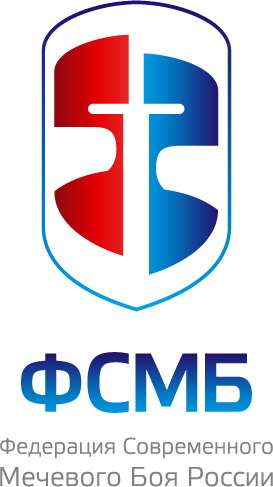 Президент Федерации Давыдова М.В.< 5 > июля 2016 г.УТВЕРЖДЕНОСовет ФедерацииСовременного мечевого боя < 7 > июля 2016 г.1«Защита 7 – Укол»5«Удар 6 – Укол»9«Удар 1 – Удар 5 – Укол»2«Удар 1 – Укол»6«Тюльпан – Укол»10«Тюльпан – Удар  1 – Укол»3«Удар 2 – Укол» 7«Удар 1 – Удар 6 – Укол»11«Тюльпан – Удар – Защита – Укол»4«Удар 5 – Укол»8«Удар 2 – Удар 5 – Укол»12«Защита – Удар – Защита – Укол»СОГЛАСОВАНОПрезидент Федерации Давыдова М.В.< 15 > мая 2014 г.УТВЕРЖДЕНОСовет ФедерацииСовременного мечевого боя < 25 > мая 2014 г.СОГЛАСОВАНОПрезидент Федерации Давыдова М.В.< 15 > мая 2014 г.УТВЕРЖДЕНОСовет ФедерацииСовременного мечевого боя < 25 > мая 2014 г.